V Международный педагогический конкурс «Творческий педагог»ПоложениеОбщее положение Настоящее Положение определяет условия организации и проведения Всероссийских и Международных дистанционных конкурсов «Профи педагог». (далее Конкурсы) Конкурсы проводятся Порталом для работников образования «Профи педагог» в соответствии ч. 2 ст. 77 Федерального закона Российской Федерации «Об образовании в Российской Федерации» № 273-ФЗ от 29.12.2012 г. (в ред. от 03.07.2016г.) и направлены на поддержку творческого потенциала педагогов. Сроки проведения Конкурса: прием заявок и конкурсных работ с 18 июля 2022 года по 31 августа 2022 года, подведение итогов – ежедневно. Основные цели и задача Конкурса Выявление и распространение передового педагогического опыта, оригинальных замыслов, перспективных инициатив, инноваций в обучении и воспитании детей, публичное признание творческого таланта участников Конкурса. Выявление и поддержка талантливых, творческих педагогов, освещение их деятельности в средствах массовой информации. Внедрение и распространение современных инновационных образовательных технологий.Правила участия Конкурс проводится заочно, на основе представленных авторских работ. Работы, выполненные в соавторстве, к участию не принимаются. Участник Конкурса может опубликовать несколько работ. Участники конкурса Принять участие в Конкурсе могут педагогические работники любых образовательных учреждений (дошкольных образовательных учреждений; средних общеобразовательных учреждений; учреждений начального, среднего и высшего профессионального образования; коррекционных образовательных учреждений; учреждений дополнительного образования детей.Порядок организации и проведения Конкурса В разделе сайта «Конкурсы» выбрать интересующий Конкурс, внимательно ознакомиться с положением и условиями участия.Участники Конкурса выдвигаются путем подачи заявки. Для подачи заявки необходимо зарегистрироваться на сайте https://profiped.ru. Если Вы уже зарегистрированы, то необходимо авторизоваться на сайте. Для оплаты участия необходимо пополнить баланс кошелька. Все доступные способы оплаты доступны в разделе «Кошелёк» личного кабинета. Отправить заявку с работой, в срок не позднее указанного на странице конкурса. В одной заявке на один конкурс может быть несколько работ, в том числе и от разных участников. Оформить работу в соответствии с требованиями оформления материалов. Будьте внимательны при заполнении заявки на участие. Данные, которые Вы введете, будут использованы при оформлении наградных документов. Требования оформления материалов Конкурсные работы принимаются в формате документов (DOC, DOCX, PPT, PPTX, JPEG). Конкурсная работа со всеми приложениями и дополнениями должна быть оформлена в один общий документ. Конкурсный материал должен быть авторским, т.е. разработанным непосредственно участником конкурса. На Конкурс можно представить любые материалы в соответствии с темой и номинацией конкурса. Объем файла с работой не должен превышать 20 Мбайт. Финансовое обеспечение Конкурса Конкурс проводится на внебюджетной основе за счет средств организатора. Организационный взнос за участие составляет 120 рублей для каждого участника.Для оплаты участия необходимо пополнить баланс кошелька. Все доступные способы оплаты доступны в разделе «Кошелёк» личного кабинета.Критерии оценивания Соответствие содержания работы теме Конкурса.Целесообразность применения (конкурсный материал должен быть ориентированным на требования современных образовательных стандартов). Грамотное и эргономичное оформление (материалы конкурса оформлены в соответствии с требованиями конкурса, в работе отсутствуют орфографические ошибки, соблюдается качество технического исполнения, т.е. содержатся корректно работающие ссылки, оптимизированная графика и т.п.).Соблюдение авторских прав. (корректность в использовании авторских материалов, наличие списка используемых ресурсов, соблюдение правил цитирования). Подведение итогов конкурса и награждение победителей Победители конкурса будут награждены именными дипломами победителей, участники получат сертификаты участников. Наставники будут поощрены благодарственным письмом наставника. Все работы будут опубликованы в сборнике материалов конкурса, авторы будут поощрены свидетельством о публикации. Наградные материалы публикуются в электронном виде, в разделе «Результаты» личного кабинета. Использование конкурсных работ Предоставляя работы в оргкомитет Конкурса, авторы передают организаторам конкурса исключительные авторские права на использование их в целях, связанных с проведением проекта. Работы участников Конкурса могут быть использованы для: - формирования и издания печатного каталога и электронного архива; - публичного показа (публикация на сайте, выставки, фотоальбомы). ПОРТАЛ ДЛЯ РАБОТНИКОВ ОБРАЗОВАНИЯ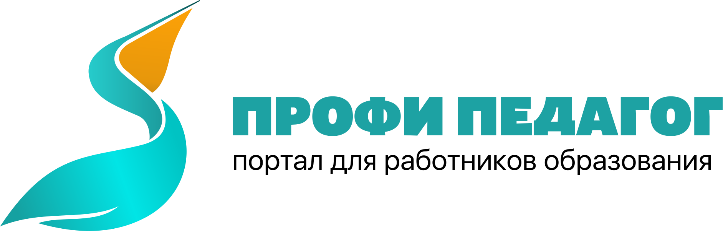 «ПРОФИ ПЕДАГОГ»Свидетельство о регистрации СМИ 
ЭЛ № ФС77-74332 от 19 ноября 2018 года420500, г. Иннополис, а/я 9e-mail: info@profiped.ru, сайт: https://profiped.rue-mail: info@profiped.ru, сайт: https://profiped.ru